Εκδήλωση μνήμης στο Μουσείο Εθνικής Αντίστασης«Ο παπα-Ανυπόμονος μιλά για τον Άρη»Ο Δήμος Λαμιέων, τα Γενικά Αρχεία του Κράτους - Αρχεία Νομού Φθιώτιδος και το Σωματείο «Μουσείο Ιστορικό Αρχείο Ρούμελης 1940-1950 (Μ.Ι.Α.Ρ.)» συνδιοργανώνουν εκδήλωση με θέμα «Ο παπα-Ανυπόμονος μιλά για τον Άρη» που θα πραγματοποιηθεί την Κυριακή 10 Ιουνίου και ώρα 8.00 μ.μ. στο Μουσείο Εθνικής Αντίστασης, στο χώρο του Δημαρχείου Λαμίας, Φλέμιγκ και Ερυθρού Σταυρού.Θα διαβαστούν αποσπάσματα από το βιβλίο του Αρχιμανδρίτου Γερμανού Δημάκου «Στο βουνό με τον Σταυρό κοντά στον Άρη», θα ακουστούν τραγούδια της Εθνικής Αντίστασης από τη χορωδία του Δημοτικού Ωδείου Λαμίας, ενώ θα εκτεθούν φωτογραφικό υλικό και ντοκουμέντα της εποχής.Από το Γραφείο Τύπου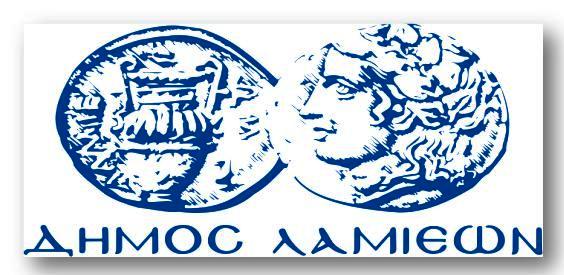 ΠΡΟΣ: ΜΜΕΔΗΜΟΣ ΛΑΜΙΕΩΝΓραφείου Τύπου& Επικοινωνίας                                   Λαμία, 6/6/2018